Grade  School Supply List 2022/2023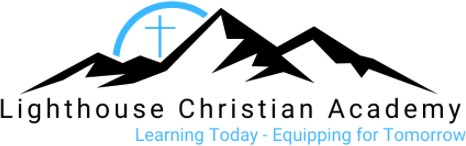 Items to be purchased by the parentsGrade Two / Three  Mrs. FlemingPlease label everything individually2 white erasers1 pack of thin tip washable Crayola markers (12 pack)4 large glue sticks 1 Crayola coloured pencils (24 pack)1 box 4 dry- erase markers by Expo2 plastic pencil boxes1 pencil sharpener1 pair of scissors1 box of Kleenex1 pack of Staedler – Mars Wood HB (12 Pack)1 Box of Crayola crayons (24 pack)1 two pocket heavy weight poly portfolio (to be used all year as a communication folder)Velcro running shoes for classroom/gym that stay at school Spare clothes in a cloth bag Labeled (grade 2)Emergency pack (family picture, note, fruit strip, granola bar, juice box etc.) in a Ziploc bag Do Not purchase supplies not listed above.  Try to reuse supplies from previous years	